 / EVENT HEALTH & INFORMATION CONSENT FORM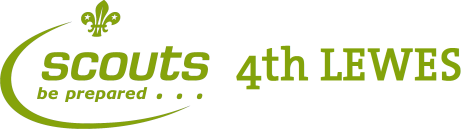 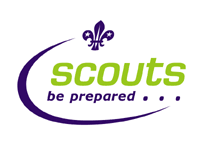 The parent/guardian should complete all parts of the form legibly in black ink and return to the LeaderEvent NameEvent DatePersonal InformationPersonal InformationMedicalMedicalMedicalSurnameNational Health NoFirst namesDate of last tetanusDate of birthDoctors nameHome addressDoctors addressHome addressDoctors addressHome addressDoctors addressPost codeDoctors telephone numberIn the event of an emergency during the event– contact detailsIn the event of an emergency during the event– contact detailsHas your child been in contact with any infectious diseases in the last three months?Has your child been in contact with any infectious diseases in the last three months?Has your child been in contact with any infectious diseases in the last three months?Yes NoContact nameIf yes please give details: If yes please give details: If yes please give details: If yes please give details: RelationshipIs your child receiving any medical treatment at the moment?Is your child receiving any medical treatment at the moment?Is your child receiving any medical treatment at the moment?Yes NoAddressIf yes please give details:If yes please give details:If yes please give details:If yes please give details:AddressDoes your child suffer from the following?Does your child suffer from the following?Medicines may be given if necessaryMedicines may be given if necessaryAddressAsthmaYes NoCalpol 6+Yes NoTelephone number dayChest complaintsYes NoSavlon SprayYes NoTelephone number eveningWheezingYes NoBurnezeYes NoContact nameMigraineYes NoWaspezeYes NoRelationshipHay feverYes NoIbuprofen Liquid under 12Yes NoAddressFits or faintsYes NoAddressMuscle or joint problemsYes NoAddressIs there any other information we need to know about your child’s Health and Wellbeing?Is there any other information we need to know about your child’s Health and Wellbeing?Is there any other information we need to know about your child’s Health and Wellbeing?Is there any other information we need to know about your child’s Health and Wellbeing?Telephone number dayDoes your child have any specific dietary requirements?Does your child have any specific dietary requirements?Does your child have any specific dietary requirements?Does your child have any specific dietary requirements?Telephone number eveningDoes your child have any specific dietary requirements?Does your child have any specific dietary requirements?Does your child have any specific dietary requirements?Does your child have any specific dietary requirements?Emergency PermissionEmergency PermissionAllergiesAllergiesAllergiesAllergiesBy ticking this box I authorise any leader to give permission to the doctor to undertake whatever treatment is considered necessary for my child. By ticking this box I authorise any leader to give permission to the doctor to undertake whatever treatment is considered necessary for my child. Does your child have any allergies?Does your child have any allergies?Does your child have any allergies?Yes NoSigned:Signed:If yes please give details: If yes please give details: If yes please give details: If yes please give details: Date: Date: If yes please give details: If yes please give details: If yes please give details: If yes please give details: Note: The medical profession takes the view that the parent’s consent to medical treatment cannot be delegated. This view is explicit in the Children Act 1989. Thus medical consent forms have no legal status and a doctor/nurse insisting on the consent of a parent to a particular treatment has the right to do so. For this reason, we do not recommend that Leaders insist on parents signing the statement above. However, it can be a comfort to medical staff to have general consent in advance from parents or to have a Leader on hand able to sign forms required by medical authorities.Note: The medical profession takes the view that the parent’s consent to medical treatment cannot be delegated. This view is explicit in the Children Act 1989. Thus medical consent forms have no legal status and a doctor/nurse insisting on the consent of a parent to a particular treatment has the right to do so. For this reason, we do not recommend that Leaders insist on parents signing the statement above. However, it can be a comfort to medical staff to have general consent in advance from parents or to have a Leader on hand able to sign forms required by medical authorities.Note: The medical profession takes the view that the parent’s consent to medical treatment cannot be delegated. This view is explicit in the Children Act 1989. Thus medical consent forms have no legal status and a doctor/nurse insisting on the consent of a parent to a particular treatment has the right to do so. For this reason, we do not recommend that Leaders insist on parents signing the statement above. However, it can be a comfort to medical staff to have general consent in advance from parents or to have a Leader on hand able to sign forms required by medical authorities.Note: The medical profession takes the view that the parent’s consent to medical treatment cannot be delegated. This view is explicit in the Children Act 1989. Thus medical consent forms have no legal status and a doctor/nurse insisting on the consent of a parent to a particular treatment has the right to do so. For this reason, we do not recommend that Leaders insist on parents signing the statement above. However, it can be a comfort to medical staff to have general consent in advance from parents or to have a Leader on hand able to sign forms required by medical authorities.Note: The medical profession takes the view that the parent’s consent to medical treatment cannot be delegated. This view is explicit in the Children Act 1989. Thus medical consent forms have no legal status and a doctor/nurse insisting on the consent of a parent to a particular treatment has the right to do so. For this reason, we do not recommend that Leaders insist on parents signing the statement above. However, it can be a comfort to medical staff to have general consent in advance from parents or to have a Leader on hand able to sign forms required by medical authorities.Note: The medical profession takes the view that the parent’s consent to medical treatment cannot be delegated. This view is explicit in the Children Act 1989. Thus medical consent forms have no legal status and a doctor/nurse insisting on the consent of a parent to a particular treatment has the right to do so. For this reason, we do not recommend that Leaders insist on parents signing the statement above. However, it can be a comfort to medical staff to have general consent in advance from parents or to have a Leader on hand able to sign forms required by medical authorities.All activities will be run in accordance with The Scout Association’s safety rules. No responsibility for the personal equipment/clothing and effects can be accepted by the trip organisers and The Scout Association does not provide automatic insurance cover in respect to such items.All activities will be run in accordance with The Scout Association’s safety rules. No responsibility for the personal equipment/clothing and effects can be accepted by the trip organisers and The Scout Association does not provide automatic insurance cover in respect to such items.All activities will be run in accordance with The Scout Association’s safety rules. No responsibility for the personal equipment/clothing and effects can be accepted by the trip organisers and The Scout Association does not provide automatic insurance cover in respect to such items.All activities will be run in accordance with The Scout Association’s safety rules. No responsibility for the personal equipment/clothing and effects can be accepted by the trip organisers and The Scout Association does not provide automatic insurance cover in respect to such items.All activities will be run in accordance with The Scout Association’s safety rules. No responsibility for the personal equipment/clothing and effects can be accepted by the trip organisers and The Scout Association does not provide automatic insurance cover in respect to such items.All activities will be run in accordance with The Scout Association’s safety rules. No responsibility for the personal equipment/clothing and effects can be accepted by the trip organisers and The Scout Association does not provide automatic insurance cover in respect to such items.I understand that the Trip Leader reserves the right to send any participants home if necessaryI understand that the Trip Leader reserves the right to send any participants home if necessaryI understand that the Trip Leader reserves the right to send any participants home if necessaryI understand that the Trip Leader reserves the right to send any participants home if necessaryI understand that the Trip Leader reserves the right to send any participants home if necessaryI understand that the Trip Leader reserves the right to send any participants home if necessaryBy ticking this box I give permission for my child to attend this event By ticking this box I give permission for my child to attend this event By ticking this box I give permission for my child to attend this event By ticking this box I give permission for my child to attend this event By ticking this box I give permission for my child to attend this event By ticking this box I give permission for my child to attend this event Signed:Signed:Signed:Signed:Signed:Signed:Date:Date:Date:Date:Date:Date: